О внесении изменений в постановление администрации города от 20.01.2020 № 32 «О порядке составления и утверждения плана финансово-хозяйственной деятельности муниципальных учреждений города Сосновоборска»В целях приведения муниципального правового акта в соответствие с Приказом Минфина России от 31.08.2018 № 186н «О Требованиях к составлению и утверждению плана финансово-хозяйственной деятельности государственного (муниципального) учреждения», со статьями 24, 38 Устава города Сосновоборска Красноярского края,ПОСТАНОВЛЯЮ1. Внести в постановление администрации г. Сосновоборска от 20.01.2020 № 32 «О порядке составления и утверждения плана финансово-хозяйственной деятельности муниципальных учреждений города Сосновоборска» (далее – Порядок) следующие изменения:1.1. приложение № 1 к Порядку изложить в редакции согласно приложению № 1 к настоящему постановлению.2. Контроль за исполнением постановления возложить на заместителя Главы города по социальным вопросам (Е.О. Романенко). 3. Постановление вступает в силу после его официального опубликования в городской газете «Рабочий».Глава города Сосновоборска                                                             А.С. Кудрявцев		Приложение №1к постановлению администрации г. Сосновоборскаот 31.01.2023 №122ПОРЯДОКСОСТАВЛЕНИЯ И УТВЕРЖДЕНИЯПЛАНА ФИНАНСОВО - ХОЗЯЙСТВЕННОЙ ДЕЯТЕЛЬНОСТИ МУНИЦИПАЛЬНЫХ УЧРЕЖДЕНИЙI.	ОБЩИЕ ПОЛОЖЕНИЯ1.	Настоящий Порядок устанавливает требования к составлению плана (проекта – плана) финансово-хозяйственной деятельности муниципальных бюджетных и муниципальных автономных учреждений города Сосновоборска, утверждение и внесение изменений в план финансово-хозяйственной деятельности муниципальных бюджетных и муниципальных автономных учреждений города Сосновоборска (далее - План) их обособленных (структурных) подразделений без прав юридического лица, осуществляющих полномочия по ведению бухгалтерского учета (далее – учреждение, подразделение). Для отдельных муниципальных учреждений администрацией города могут быть установлены особенности порядка составления, утверждения и внесения изменений в План.2.	План составляется и утверждается на очередной финансовый год и плановый период и действует в течение срока действия решения о бюджете.Проект Плана составляется учреждением в случае утверждения Плана уполномоченным лицом органа, координирующего деятельность муниципальных учреждений (далее - уполномоченный орган), с учетом положений пункта 3 раздела IV настоящего Порядка.План вновь созданного учреждения составляется на текущий финансовый год и плановый период.При принятии учреждением обязательств, срок исполнения которых по условиям договоров (контрактов) превышает срок, предусмотренный абзацем первым настоящего пункта, показатели Плана утверждаются на период, превышающий указанный срок.II.	ПОРЯДОК СОСТАВЛЕНИЯ ПЛАНА1.	При составлении Плана (внесении изменений в него) устанавливается (уточняется) плановый объем поступлений и выплат денежных средств.План составляется на основании обоснований (расчетов) плановых показателей поступлений и выплат, требования к формированию которых установлены в разделе III настоящего Порядка.План составляется учреждением (подразделением) на этапе формирования проекта решения о бюджете города на очередной финансовый год и плановый период по кассовому методу в рублях с точностью до двух знаков после запятой по типовой форме согласно приложению № 1 к настоящему Порядку в срок до 1 ноября года, предшествующего планируемому. С учетом специфики деятельности учреждения в табличной части Плана может отражаться иная информация с соблюдением структуры (в том числе строк и граф) табличной части Плана и дополнением (при необходимости) иными строками и графами.2.	План составляется:а) с учетом планируемых объемов поступлений:- субсидии на финансовое обеспечение выполнения муниципального задания;- субсидий, предусмотренных абзацем вторым пункта 1 статьи 78.1 Бюджетного кодекса Российской Федерации (далее - целевые субсидии), и целей их предоставления;- субсидий на осуществление капитальных вложений в объекты капитального строительства муниципальной собственности или приобретение объектов недвижимого имущества в муниципальную собственность (далее - субсидия на осуществление капитальных вложений);- грантов, в том числе в форме субсидий, предоставляемых из бюджетов бюджетной системы Российской Федерации (далее - грант);- иных доходов, которые учреждение планирует получить при оказании услуг, выполнении работ за плату сверх установленного муниципального задания, а в случаях, установленных федеральным законом, в рамках муниципального задания;- доходов от иной приносящей доход деятельности, предусмотренной уставом учреждения;б) с учетом планируемых объемов выплат, связанных с осуществлением деятельности, предусмотренной уставом учреждения, включая выплаты по исполнению принятых учреждением в предшествующих отчетных периодах обязательств.Уполномоченный орган направляет учреждению информацию о планируемых к предоставлению из бюджета города объемах субсидий.3.	Учреждение, имеющее обособленное(ые) подразделение(я), формирует Плана учреждения на основании Плана головного учреждения, сформированного без учета обособленных подразделений, и Плана(ов) обособленного(ых) подразделения(й), без учета расчетов между головным учреждением и обособленным(и) подразделением(ями).4.	Показатели Плана и обоснования (расчеты) плановых показателей должны формироваться по соответствующим кодам (составным частям кода) бюджетной классификации Российской Федерации в части:а) планируемых поступлений:- от доходов - по коду аналитической группы подвида доходов бюджетов классификации доходов бюджетов;- от возврата выплат, произведенных учреждениями в прошлых отчетных периодах (в том числе в связи с возвратом в текущем финансовом году отклоненных кредитной организацией платежей учреждения; излишне уплаченных сумм налогов, сборов, страховых взносов, пеней, штрафов и процентов в соответствии с законодательством Российской Федерации о налогах и сборах, предоставленных учреждением кредитов (займов, ссуд) (далее - дебиторской задолженности прошлых лет), - по коду аналитической группы вида источников финансирования дефицитов бюджетов классификации источников финансирования дефицитов бюджетов;от возврата средств, ранее размещенных на депозитах, - по коду аналитической группы вида источников финансирования дефицитов бюджетов классификации источников финансирования дефицитов бюджетов;б) планируемых выплат:- по расходам - по кодам видов расходов классификации расходов бюджетов;- по возврату в бюджет остатков субсидий прошлых лет - по коду аналитической группы вида источников финансирования дефицитов бюджетов классификации источников финансирования дефицитов бюджетов;- по уплате налогов, объектом налогообложения которых являются доходы (прибыль) учреждения, - по коду аналитической группы подвида доходов бюджетов классификации доходов бюджетов;- по перечислению физическим и юридическим лицам ссуд, кредитов в случаях, установленных законодательством Российской Федерации, - по коду аналитической группы вида источников финансирования дефицитов бюджетов классификации источников финансирования дефицитов бюджетов;в) перечисления средств в рамках расчетов между головным учреждением и обособленным(и) подразделением(ями) - по коду аналитической группы вида источников финансирования дефицитов бюджетов классификации источников финансирования дефицитов бюджетов.4.1. Положения пунктов 1 - 4 настоящего Порядка применяются при составлении проекта Плана.5.	Изменение показателей Плана в течение текущего финансового года должно осуществляться в связи с:а) использованием остатков средств на начало текущего финансового года, в том числе неиспользованных остатков целевых субсидий и субсидий на осуществление капитальных вложений;б) изменением объемов планируемых поступлений, а также объемов и (или) направлений выплат, в том числе в связи с:- изменением объема предоставляемых субсидий на финансовое обеспечение муниципального задания, целевых субсидий, субсидий на осуществление капитальных вложений, грантов;- изменением объема услуг (работ), предоставляемых за плату;- изменением объемов безвозмездных поступлений от юридических и физических лиц;- поступлением средств дебиторской задолженности прошлых лет, не включенных в показатели Плана при его составлении;- увеличением выплат по неисполненным обязательствам прошлых лет, не включенных в показатели Плана при его составлении;в) проведением реорганизации учреждения.6.	Показатели Плана после внесения в них изменений, предусматривающих уменьшение выплат, не должны быть меньше кассовых выплат по указанным направлениям, произведенных до внесения изменений в показатели Плана.Показатели Плана по выплатам после внесения в них изменений не могут превышать объем плановых поступлений с учетом остатка на начало текущего финансового года.7.	Внесение изменений в показатели Плана по поступлениям и (или) выплатам должно формироваться путем внесения изменений в соответствующие обоснования (расчеты) плановых показателей поступлений и выплат, сформированные при составлении Плана, за исключением случаев, предусмотренных пунктом 8 настоящего Порядка.8.	Учреждение вправе осуществлять внесение изменений в показатели Плана без внесения изменений в соответствующие обоснования (расчеты) плановых показателей поступлений и выплат исходя из информации, содержащейся в документах, являющихся основанием для поступления денежных средств или осуществления выплат, ранее не включенных в показатели Плана:а) при поступлении в текущем финансовом году:- сумм возврата дебиторской задолженности прошлых лет;- сумм, поступивших в возмещение ущерба, недостач, выявленных в текущем финансовом году;- сумм, поступивших по решению суда или на основании исполнительных документов;б) при необходимости осуществления выплат:- по возврату в бюджет бюджетной системы Российской Федерации субсидий, полученных в прошлых отчетных периодах;- по возмещению ущерба;- по решению суда, на основании исполнительных документов;- по уплате штрафов, в том числе административных.9.	При внесении изменений в показатели Плана в случае, установленном подпунктом «в» пункта 5 настоящего Порядка, при реорганизации:а) в форме присоединения, слияния - показатели Плана учреждения-правопреемника формируются с учетом показателей Планов реорганизуемых учреждений, прекращающих свою деятельность путем построчного объединения (суммирования) показателей поступлений и выплат;б) в форме выделения - показатели Плана учреждения, реорганизованного путем выделения из него других учреждений, подлежат уменьшению на показатели поступлений и выплат Планов вновь возникших юридических лиц;в) в форме разделения - показатели Планов вновь возникших юридических лиц формируются путем разделения соответствующих показателей поступлений и выплат Плана реорганизованного учреждения, прекращающего свою деятельность.После завершения реорганизации показатели поступлений и выплат Планов реорганизованных юридических лиц при суммировании должны соответствовать показателям Плана(ов) учреждения(ий) до начала реорганизации.III.	ФОРМИРОВАНИЕ ОБОСНОВАНИЙ (РАСЧЕТОВ) ПЛАНОВЫХ ПОКАЗАТЕЛЕЙ ПОСТУПЛЕНИЙ И ВЫПЛАТ1.	К Плану (проекту Плана) прилагаются обоснования (расчеты) плановых показателей поступлений и выплат, формируемые по формам согласно разделу 3 приложения №1 к настоящему Порядку.2.	Обоснования (расчеты) плановых показателей поступлений формируются на основании расчетов соответствующих доходов с учетом возникшей на начало финансового года задолженности перед учреждением по доходам и полученных на начало текущего финансового года предварительных платежей (авансов) по договорам (контрактам, соглашениям).Обоснования (расчеты) плановых показателей выплат формируются на основании расчетов соответствующих расходов с учетом произведенных на начало финансового года предварительных платежей (авансов) по договорам (контрактам, соглашениям), сумм излишне уплаченных или излишне взысканных налогов, пени, штрафов, а также принятых и неисполненных на начало финансового года обязательств.Обоснования (расчеты) плановых показателей выплат текущего финансового года подлежат уточнению в части размера принятых и не исполненных на начало текущего финансового года обязательств после составления и утверждения учреждением годовой бухгалтерской отчетности.3.	Расчеты доходов формируются:- по доходам от использования собственности (в том числе доходы в виде арендной платы, платы за сервитут, от распоряжения правами на результаты интеллектуальной деятельности и средствами индивидуализации);- по доходам от оказания услуг (выполнения работ) (в том числе в виде субсидии на финансовое обеспечение выполнения муниципального задания);- по доходам в виде штрафов, возмещения ущерба (в том числе включая штрафы, пени и неустойки за нарушение условий контрактов (договоров);- по доходам в виде безвозмездных денежных поступлений (в том числе грантов, пожертвований);- по доходам в виде целевых субсидий, а также субсидий на осуществление капитальных вложений;- по доходам от операций с активами (в том числе доходы от реализации неиспользуемого имущества, утиля, невозвратной тары, лома черных и цветных металлов).В случае изменения показателей поступлений в очередном финансовом году и в соответствующем году планового периода более чем на 20 процентов по сравнению с отчетным уполномоченному органу направляется информация о причинах указанных изменений.4.	Расчет доходов от использования собственности осуществляется на основании информации о плате (тарифе, ставке) за использование имущества за единицу (объект, квадратный метр площади) и количества единиц предоставляемого в пользование имущества.Расчет доходов в виде возмещения расходов, понесенных в связи с эксплуатацией муниципального имущества, закрепленного на праве оперативного управления, платы за общежитие, квартирной платы осуществляется исходя из объема предоставленного в пользование имущества и планируемой стоимости услуг (возмещаемых расходов).Расчет доходов в виде прибыли, приходящейся на доли в уставных (складочных) капиталах хозяйственных товариществ и обществ, или дивидендов по акциям, принадлежащим учреждению, в случаях, установленных федеральным законом, осуществляется исходя из величины чистой прибыли хозяйственных товариществ и обществ, количества акций (или доли в уставных (складочных) капиталах), принадлежащих учреждению, размера доли чистой прибыли хозяйственных товариществ и обществ, направляемой ими на выплату дивидендов или распределяемой ими среди участников товарищества и общества, и периода деятельности хозяйственного товарищества и общества, за который выплачиваются дивиденды.Расчет доходов муниципального автономного учреждения в виде процентов по депозитам, процентов по остаткам средств на счетах в кредитных организациях, а также процентов, полученных от предоставления займов, осуществляется на основании информации о среднегодовом объеме средств, на которые начисляются проценты, и ставке размещения.Расчет доходов от распоряжения правами на результаты интеллектуальной деятельности и средства индивидуализации, в том числе по лицензионным договорам, осуществляется исходя из планируемого объема предоставления прав на использование объектов и платы за использование одного объекта.5.	Расчет доходов от оказания услуг (выполнения работ) сверх установленного муниципального задания осуществляется исходя из планируемого объема оказания платных услуг (выполнения работ) и их планируемой стоимости, но не ниже среднего объема поступлений за последние три года, умноженного на индекс-дефлятор по соответствующей отрасли. В случае если услуги оказываются менее чем три года, принимается средний объем за период, в котором оказывались услуги. Если услуги ранее не оказывались, расчет доходов производится на основании планового объема оказания услуг, рассчитанного учреждением. Объем доходов может быть менее рассчитанного в соответствии с настоящим пунктом в случае планового непредоставления услуг в связи с проведением работ по капитальному ремонту, реконструкции учреждения.Расчет доходов от оказания услуг (выполнения работ) в рамках установленного муниципального задания в случаях, установленных федеральным законом, осуществляется в соответствии с объемом услуг (работ), установленных муниципальным заданием, и платой (ценой, тарифом) за указанную услугу (работу).6.	Расчет доходов в виде штрафов, средств, получаемых в возмещение ущерба (в том числе страховых возмещений), при наличии решения суда, исполнительного документа, решения о возврате суммы излишне уплаченного налога, принятого налоговым органом, решения страховой организации о выплате страхового возмещения при наступлении страхового случая осуществляется в размере, определенном указанными решениями.7.	Расчет доходов от иной приносящей доход деятельности осуществляется с учетом стоимости услуг по одному договору, среднего количества указанных поступлений за последние три года и их размера.8.	Расчет расходов осуществляется по видам расходов с учетом норм трудовых, материальных, технических ресурсов, используемых для оказания учреждением услуг (выполнения работ), а также требований, установленных нормативными правовыми (правовыми) актами, в том числе ГОСТ, СНиП, СанПиН, стандартами, порядками и регламентами (паспортами) оказания муниципальных услуг (выполнения работ).9.	В расчет расходов на оплату труда и страховых взносов на обязательное социальное страхование в части работников учреждения включаются расходы на оплату труда, компенсационные выплаты, включая пособия, выплачиваемые из фонда оплаты труда, а также страховые взносы на обязательное пенсионное страхование, на обязательное социальное страхование на случай временной нетрудоспособности и в связи с материнством, на обязательное социальное страхование от несчастных случаев на производстве и профессиональных заболеваний, на обязательное медицинское страхование.При расчете плановых показателей расходов на оплату труда учитывается расчетная численность работников, включая основной персонал, вспомогательный персонал, административно-управленческий персонал, обслуживающий персонал, расчетные должностные оклады, ежемесячные надбавки к должностному окладу, стимулирующие выплаты, компенсационные выплаты, в том числе за работу с вредными и (или) опасными условиями труда, при выполнении работ в других условиях, отклоняющихся от нормальных, а также иные выплаты, предусмотренные законодательством Российской Федерации, локальными нормативными актами учреждения в соответствии с утвержденным штатным расписанием.10.	Расчет расходов на выплаты компенсационного характера персоналу, за исключением фонда оплаты труда, включает выплаты по возмещению работникам (сотрудникам) расходов, связанных со служебными командировками, возмещению расходов на прохождение медицинского осмотра, расходов на оплату стоимости проезда и провоза багажа к месту использования отпуска и обратно для лиц, работающих в районах Крайнего Севера и приравненных к ним местностях, и членов их семей, иные компенсационные выплаты работникам, предусмотренные законодательством Российской Федерации, коллективным трудовым договором, локальными актами учреждения.11.	Расчет расходов на выплаты по социальному обеспечению и иным выплатам населению, не связанным с выплатами работникам, возникающими в рамках трудовых отношений (расходов по социальному обеспечению населения вне рамок систем государственного пенсионного, социального, медицинского страхования), в том числе на оплату медицинского обслуживания, оплату путевок на санаторно-курортное лечение и в детские оздоровительные лагеря, а также выплат бывшим работникам учреждений, в том числе к памятным датам, профессиональным праздникам, осуществляется с учетом количества планируемых выплат в год и их размера.12.	Расчет расходов на уплату налога на имущество организации, земельного налога, водного налога, транспортного налога формируется с учетом объекта налогообложения, особенностей определения налоговой базы, налоговой ставки, а также налоговых льгот, оснований и порядка их применения, порядка и сроков уплаты по каждому налогу в соответствии с законодательством Российской Федерации о налогах и сборах.13.	Расчет расходов на уплату прочих налогов и сборов, других платежей, являющихся в соответствии с бюджетным законодательством Российской Федерации доходами соответствующего бюджета, осуществляется с учетом вида платежа, порядка их расчета, порядка и сроков уплаты по каждому виду платежа.14.	Расчет расходов на безвозмездные перечисления организациям и физическим лицам осуществляется с учетом количества планируемых безвозмездных перечислений организациям и их размера.15.	Расчет прочих расходов (кроме расходов на закупку товаров, работ, услуг) осуществляется по видам выплат с учетом количества планируемых выплат в год и их размера.16.	Расчет расходов (за исключением расходов на закупку товаров, работ, услуг) осуществляется раздельно по источникам их финансового обеспечения.17.	Расчет расходов на услуги связи должен учитывать количество абонентских номеров, подключенных к сети связи, цены услуг связи, ежемесячную абонентскую плату в расчете на один абонентский номер, количество месяцев предоставления услуги; размер повременной оплаты междугородних, международных и местных телефонных соединений, а также стоимость услуг при повременной оплате услуг телефонной связи; количество пересылаемой корреспонденции, в том числе с использованием фельдъегерской и специальной связи, стоимость пересылки почтовой корреспонденции за единицу услуги, стоимость аренды интернет-канала, повременной оплаты за интернет-услуги или оплата интернет-трафика.18.	Расчет расходов на транспортные услуги осуществляется с учетом видов услуг по перевозке (транспортировке) грузов, пассажирских перевозок и стоимости указанных услуг.19. Расчет расходов на коммунальные услуги осуществляется исходя из расходов на газоснабжение (иные виды топлива), электроснабжение, теплоснабжение, горячее водоснабжение, холодное водоснабжение и водоотведение с учетом количества объектов, тарифов на оказание коммунальных услуг (в том числе с учетом применяемого одноставочного, дифференцированного по зонам суток или двуставочного тарифа на электроэнергию), расчетной потребности планового потребления услуг и затраты на транспортировку топлива (при наличии).20. Расчет расходов на аренду имущества, в том числе объектов недвижимого имущества, осуществляется с учетом арендуемой площади (количества арендуемого оборудования, иного имущества), количества месяцев (суток, часов) аренды, цены аренды в месяц (сутки, час), а также стоимости возмещаемых услуг (по содержанию имущества, его охране, потребляемых коммунальных услуг).21. Расчет расходов на содержание имущества осуществляется с учетом планов ремонтных работ и их сметной стоимости, определенной с учетом необходимого объема ремонтных работ, графика регламентно-профилактических работ по ремонту оборудования, требований к санитарно-гигиеническому обслуживанию, охране труда (включая уборку помещений и территории, вывоз твердых бытовых отходов, мойку, химическую чистку, дезинфекцию, дезинсекцию), а также правил его эксплуатации.22. Расчет расходов на обязательное страхование, в том числе на обязательное страхование гражданской ответственности владельцев транспортных средств, страховой премии (страховых взносов) осуществляется с учетом количества застрахованных работников, застрахованного имущества, базовых ставок страховых тарифов и поправочных коэффициентов к ним, определяемых с учетом характера страхового риска и условий договора страхования, в том числе наличия франшизы и ее размера.23. Расчет расходов на повышение квалификации (профессиональную переподготовку) осуществляется с учетом количества работников, направляемых на повышение квалификации, и цены обучения одного работника по каждому виду дополнительного профессионального образования.24. Расчет расходов на оплату услуг и работ (медицинских осмотров, информационных услуг, консультационных услуг, экспертных услуг, научно-исследовательских работ, типографских работ), не указанных в пунктах 17 – 23 раздела III настоящего Порядка, осуществляется на основании расчетов необходимых выплат с учетом численности работников, потребности в информационных системах, количества проводимых экспертиз, количества приобретаемых печатных и иных периодических изданий, определяемых с учетом специфики деятельности учреждения, предусмотренной уставом учреждения.25. Расчет расходов на приобретение объектов движимого имущества (в том числе оборудования, транспортных средств, мебели, инвентаря, бытовых приборов) осуществляется с учетом среднего срока эксплуатации указанного имущества, норм обеспеченности (при их наличии), потребности учреждения в таком имуществе, информации о стоимости приобретения необходимого имущества, определенной методом сопоставимых рыночных цен (анализа рынка), заключающемся в анализе информации о рыночных ценах идентичных (однородных) товаров, работ, услуг, в том числе о ценах производителей (изготовителей) указанных товаров, работ, услуг.26. Расчет расходов на приобретение материальных запасов осуществляется с учетом потребности в продуктах питания, лекарственных средствах, горюче-смазочных и строительных материалах, мягком инвентаре и специальной одежде, обуви, запасных частях к оборудованию и транспортным средствам, хозяйственных товарах и канцелярских принадлежностях, а также наличия указанного имущества в запасе и (или) необходимости формирования экстренного (аварийного) запаса.27. Расчеты расходов на закупку товаров, работ, услуг должны соответствовать в части планируемых выплат:показателям плана-графика закупок товаров, работ, услуг для обеспечения государственных и муниципальных нужд, формируемого в соответствии с требованиями законодательства Российской Федерации о контрактной системе в сфере закупок товаров, работ, услуг для обеспечения государственных и муниципальных нужд, в случае осуществления закупок в соответствии с Федеральным законом от 05.04.2013 № 44-ФЗ «О контрактной системе в сфере закупок товаров, работ, услуг для обеспечения государственных и муниципальных нужд»;показателям плана закупок товаров, работ, услуг, формируемого в соответствии с законодательством Российской Федерации о закупках товаров, работ, услуг отдельными видами юридических лиц, в отношении закупок, подлежащих включению в указанный план закупок, в соответствии с Федеральным законом от 18.07.2011 № 223-ФЗ «О закупках товаров, работ, услуг отдельными видами юридических лиц», а также показателям закупок, которые согласно положениям пункта 4 Правил формирования плана закупки товаров (работ, услуг), утвержденных Постановлением Правительства Российской Федерации от 17.09.2012 № 932, не включаются в план закупок.28. Расчет расходов на осуществление капитальных вложений:в целях капитального строительства объектов недвижимого имущества (реконструкции, в том числе с элементами реставрации, технического перевооружения) осуществляется с учетом сметной стоимости объектов капитального строительства, рассчитываемой в соответствии с законодательством о градостроительной деятельности Российской Федерации;в целях приобретения объектов недвижимого имущества осуществляется с учетом стоимости приобретения объектов недвижимого имущества, определяемой в соответствии с законодательством Российской Федерации, регулирующим оценочную деятельность в Российской Федерации.29. Расчеты расходов, связанных с выполнением учреждением муниципального задания, могут осуществляться с превышением нормативных затрат, определенных в порядке, установленном администрацией города в соответствии с абзацем первым пункта 4 статьи 69.2 Бюджетного кодекса Российской Федерации, в пределах общего объема средств субсидии на финансовое обеспечение выполнения муниципального задания.30. В случае если учреждением не планируется получать отдельные доходы и осуществлять отдельные расходы, обоснования (расчеты) поступлений и выплат по указанным доходам и расходам не формируются.Учреждение вправе разработать дополнительные таблицы обоснований (расчетов) показателей, отраженных в приложении №1 к настоящему Порядку.IV. ПОРЯДОК УТВЕРЖДЕНИЯ ПЛАНА1. План учреждения утверждается до 31 декабря года, предшествующего планируемому.Уточнение показателей Плана, связанных с принятием решения о бюджете города на очередной финансовый год и плановый период, осуществляется учреждением не позднее одного месяца после официального опубликования решения о бюджете города на очередной финансовый год и плановый период.2. План муниципального автономного учреждения (План с учетом изменений) утверждается руководителем автономного учреждения после рассмотрения проекта Плана наблюдательным советом автономного учреждения на основании заключения наблюдательного совета автономного учреждения. По результатам рассмотрения наблюдательный совет дает заключение по форме согласно приложению 2 к настоящему Порядку. 3. План муниципального бюджетного учреждения (План с учетом изменений) утверждается:руководителем муниципального бюджетного учреждения, если иное не установлено правовыми актами администрации города, за исключением случая, предусмотренного абзацем третьим настоящего пункта;уполномоченным лицом уполномоченного органа в случае наличия у учреждения на последнюю отчетную дату бухгалтерской отчетности, предшествующую дате утверждения Плана (внесения изменений в План), просроченной кредиторской задолженности.4. План подразделения (План с учетом изменений) утверждается руководителем учреждения.5. В течение пяти рабочих дней проект Плана, копия заключения наблюдательного совета направляются на согласование в Управление планирования и экономического развития администрации города (далее – УПЭР). УПЭР рассматривает проект Плана в течение трех рабочих дней и согласовывает его либо возвращает на доработку с указанием причин, послуживших основанием для его возврата. Учреждение в течение двух рабочих дней со дня получения возвращенного проекта Плана устраняет выявленные замечания и повторно представляет его на согласование в УПЭР. После согласования УПЭР проект Плана направляется на согласование в Финансовое управление администрации города (далее – ФУ). ФУ рассматривает проект Плана в течение пяти рабочих дней и согласовывает его либо возвращает на доработку с указанием причин, послуживших основанием для его возврата. Учреждение в течение двух рабочих дней со дня получения возвращенного проекта Плана устраняет выявленные замечания и повторно представляет его на согласование в ФУ. Срок рассмотрения Плана, указанный в абзаце 1, 2 настоящего пункта приостанавливается до дня поступления доработанного Плана.6. План муниципального автономного учреждения (План с учетом изменений) утверждается руководителем автономного учреждения на основании заключения наблюдательного совета автономного учреждения и согласования с Управлением планирования и экономического развития администрации города и Финансовым управлением администрации городаПриложение № 1к Порядку составления и утверждения плана финансово-хозяйственнойдеятельности муниципальных учреждений города СосновоборскаПлан финансово-хозяйственной деятельностимуниципального учреждения на 20__ год и на плановый период ___ и ___ годов Состав наблюдательного совета муниципального автономного учреждения (только для муниципального автономного учреждения).Перечень услуг (работ), относящихся в соответствии с уставом к основным видам деятельности учреждения, предоставление которых для физических и юридических лиц осуществляется, в том числе за плату.Раздел 1. Поступления и выплаты___________________________________________________________________________<1> В случае утверждения решения о бюджете на текущий финансовый год и плановый период.<2> Указывается дата подписания Плана, а в случае утверждения Плана уполномоченным лицом учреждения - дата утверждения Плана.В разделе 1. Поступления и выплаты:<3> В графе 3 отражаются:- по строкам 1100 - 1900 - коды аналитической группы подвида доходов бюджетов классификации доходов бюджетов;- по строкам 1980 - 1990 - коды аналитической группы вида источников финансирования дефицитов бюджетов классификации источников финансирования дефицитов бюджетов;- по строкам 2000 - 2720 - коды видов расходов бюджетов классификации расходов бюджетов;- по строкам 3000 - 3030 - коды аналитической группы подвида доходов бюджетов классификации доходов бюджетов, по которым планируется уплата налогов, уменьшающих доход (в том числе налог на прибыль, налог на добавленную стоимость, единый налог на вмененный доход для отдельных видов деятельности);- по строкам 4000 - 4040 - коды аналитической группы вида источников финансирования дефицитов бюджетов классификации источников финансирования дефицитов бюджетов.<4> По строкам 0001 и 0002 указываются планируемые суммы остатков средств на начало и на конец планируемого года, если указанные показатели по решению уполномоченного органа, планируются на этапе формирования проекта Плана либо указываются фактические остатки средств при внесении изменений в утвержденный План после завершения отчетного финансового года.<5> Показатели прочих поступлений включают в себя в том числе показатели увеличения денежных средств за счет возврата дебиторской задолженности прошлых лет, включая возврат предоставленных займов (микрозаймов), а также за счет возврата средств, размещенных на банковских депозитах. При формировании Плана (проекта Плана) обособленному (ым) подразделению (ям) показатель прочих поступлений включает показатель поступлений в рамках расчетов между головным учреждением и обособленным подразделением.<6> Показатели выплат по расходам на закупки товаров, работ, услуг, отраженные gj cnhjrfvраздела 1 «Поступления и выплаты» Плана, подлежат детализации в разделе 2 «Сведения по выплатам на закупку товаров, работ, услуг» Плана.<7> Показатель отражается со знаком «минус».<8> Показатели прочих выплат включают в себя в том числе показатели уменьшения денежных средств за счет возврата средств субсидий, предоставленных до начала текущего финансового года, предоставления займов (микрозаймов), размещения автономными учреждениями денежных средств на банковских депозитах. При формировании Плана (проекта Плана) обособленному (ым) подразделению (ям) показатель прочих выплат включает показатель поступлений в рамках расчетов между головным учреждением и обособленным подразделением.Раздел 2. Сведения по выплатам на закупки товаров, работ, услуг <9>Руководитель муниципального учреждения               ________________________     ________________________________                                                                                					       (подпись)                                           (расшифровка подписи)Главный бухгалтер учреждения                                   ________________________     ________________________________                                                					                                   (подпись)                                           (расшифровка подписи)Исполнитель                          ________________________     _______________________                                                                                       (подпись)                                           (расшифровка подписи)Телефон«____» ________ 20__г.    СОГЛАСОВАНО_______________________________________________________________________      (наименование должности уполномоченного лица уполномоченного органа)_______________________________________________________________________      (подпись)                                           (расшифровка подписи)«__» __________ 20__ г.                                                  <9> В разделе 2 «Сведения по выплатам на закупку товаров, работ, услуг» Плана детализируются показатели выплат по расходам на закупку товаров, работ, услуг, отраженные по соответствующим строкам раздела 1 «Поступления и выплаты» Плана.<9.1> В случаях если учреждению предоставляются субсидия на иные цели, субсидия на осуществление капитальных вложений или грант в форме субсидии в соответствии с абзацем первым пункта 4 статьи 78.1 Бюджетного кодекса Российской Федерации в целях достижения результатов регионального проекта, обеспечивающего достижение целей, показателей и результатов федерального проекта (далее - региональный проект), в том числе входящего в состав соответствующего национального проекта (программы), определенного Указом Президента Российской Федерации от 07.05.2018 N 204 "О национальных целях и стратегических задачах развития Российской Федерации на период до 2024 года", показатели строк 26310, 26421, 26430, 26451 раздела 2 "Сведения по выплатам на закупку товаров, работ, услуг" детализируются по коду целевой статьи (8 - 17 разряды кода классификации расходов бюджетов).<9.2> Указывается уникальный код объекта капитального строительства или объекта недвижимого имущества, присвоенный государственной интегрированной информационной системой управления общественными финансами «Электронный бюджет» в случае, если источником финансового обеспечения расходов на осуществление капитальных вложений являются средства федерального бюджета, предоставленные в виде межбюджетного трансферта в целях софинансирования расходных обязательств города Сосновоборска.<10> Плановые показатели выплат на закупку товаров, работ, услуг по строке 26000 раздела 2 «Сведения по выплатам на закупку товаров, работ, услуг» Плана распределяются на выплаты по контрактам (договорам), заключенным (планируемым к заключению) в соответствии с гражданским законодательством (строки 26100 и 26200), а также по контрактам (договорам), заключаемым в соответствии с требованиями законодательства Российской Федерации и иных нормативных правовых актов о контрактной системе в сфере закупок товаров, работ, услуг для обеспечения государственных и муниципальных нужд с детализацией указанных выплат по контрактам (договорам), заключенным до начала текущего финансового года (строка 26300) и планируемым к заключению в соответствующем финансовом году (строка 26400) <11> Указывается сумма договоров (контрактов) о закупках товаров, работ, услуг, заключенных без учета требований Федерального закона № 44-ФЗ и Федерального закона № 223-ФЗ, в случаях, предусмотренных указанными федеральными законами.<12> Указывается сумма закупок товаров, работ, услуг, осуществляемых в соответствии с Федеральным законом № 44-ФЗ и Федеральным законом № 223-ФЗ.<13> Муниципальным бюджетным учреждением показатель не формируется.<14> Указывается сумма закупок товаров, работ, услуг, осуществляемых в соответствии с Федеральным законом № 44-ФЗ.Раздел 3. Обоснования (расчеты) плановых показателей поступлений и выплат3.1. Обоснование (расчет) плановых показателей поступлений доходов по статье 120 «Доходы от собственности».3.1.1. Обоснование (расчет) плановых показателей поступлений доходов по статье 120 «Доходы от собственности».3.1.2. Расчет доходов в виде арендной либо иной платы за передачу в возмездное пользование муниципального имущества.3.1.3. Расчет доходов в виде процентов по депозитам автономных учреждений в кредитных организациях.3.1.4. Расчет доходов в виде процентов по остаткам средств на счетах автономных учреждений в кредитных организациях.3.2. Обоснование (расчет) плановых показателей поступлений доходов по статье 130 «Доходы от оказания услуг, работ, компенсации затрат учреждений».3.2.1. Обоснование (расчет) плановых показателей поступлений доходов по статье 130 «Доходы от оказания услуг, работ, компенсации затрат учреждений».3.2.2. Расчет доходов в виде субсидии на финансовое обеспечение выполнения муниципального задания.3.2.3. Расчет доходов от оказания услуг, выполнения работ в рамках установленного муниципального задания.3.2.4. Расчет доходов от оказания услуг, выполнения работ за плату сверх установленного муниципального задания и иной приносящей доход деятельности, предусмотренной уставом учреждения.3.2.5. Расчет доходов, поступающих в порядке возмещения расходов, понесенных в связи с эксплуатацией имущества, находящегося в оперативном управлении учреждения.3.3. Обоснование (расчет) плановых показателей поступлений доходов по статье 140 «Доходы от штрафов, пеней, иных сумм принудительного изъятия».3.3.1. Обоснование (расчет) плановых показателей поступлений доходов по статье 140 «Доходы от штрафов, пеней, иных сумм принудительного изъятия».3.4. Обоснование (расчет) плановых показателей поступлений доходов по статье 180 «Прочие доходы».3.4.1. Обоснование (расчет) плановых показателей поступлений доходов по статье 180 «Прочие доходы».3.5. Обоснование (расчет) плановых показателей поступлений доходов по статье «Доходы от операций с активами».3.5.1. Обоснование (расчет) плановых показателей поступлений доходов по статье «Доходы от операций с активами».3.6. Обоснование (расчет) плановых показателей по выплатам по оплате труда работников учреждения.3.6.1. Обоснование (расчет) плановых показателей по выплатам по элементу вида расходов классификации расходов бюджетов 111 «Фонд оплаты труда учреждений» (заполняется раздельно по источникам финансового обеспечения).3.6.2. Расчет фонда оплаты труда.3.6.3. Расчет фонда оплаты труда на 20__ г. (текущий финансовый год) (заполняется раздельно по источникам финансового обеспечения).3.6.4. Расчет фонда оплаты труда на 20__ г. (первый год финансового плана) (заполняется раздельно по источникам финансового обеспечения).3.6.5. Расчет фонда оплаты труда на 20__ г. (второй год планового периода) (заполняется раздельно по источникам финансового обеспечения).3.7. Обоснование (расчет) плановых показателей по выплатам на страховые взносы по обязательному социальному страхованию.3.7.1. Обоснование (расчет) плановых показателей по выплатам на страховые взносы по обязательному социальному страхованию (заполняется раздельно по источникам финансового обеспечения).3.7.2. Расчет страховых взносов по обязательному социальному страхованию (заполняется раздельно по источникам финансового обеспечения).--------------------------------<*> Указываются страховые тарифы, дифференцированные по классам профессионального риска, установленные Федеральным законом от 22.12.2005 № 179-ФЗ «О страховых тарифах на обязательное социальное страхование от несчастных случаев на производстве и профессиональных заболеваний на 2006 год».3.8. Обоснование (расчет) плановых показателей по выплатам компенсационного характера персоналу, за исключением фонда оплаты труда.3.8.1. Обоснование (расчет) выплат персоналу при направлении в служебные командировки (заполняется раздельно по источникам финансового обеспечения).3.8.2 Обоснование (расчет) выплат персоналу по уходу за ребенком.3.9. Обоснование (расчет) плановых показателей по выплатам на социальное обеспечение и иные выплаты населению.3.10. Обоснование (расчет) плановых показателей по расходам на уплату налогов, сборов и иных платежей (заполняется раздельно по источникам финансового обеспечения).3.11. Обоснование (расчет) плановых показателей по расходам на безвозмездное перечисление организациям и физическим лицам (заполняется раздельно по источникам финансового обеспечения).3.12. Обоснование (расчет) плановых показателей по прочим расходам (кроме расходов на закупку товаров, работ и услуг) (заполняется раздельно по источникам финансового обеспечения).3.13. Обоснование (расчет) плановых показателей по расходам на закупки товаров, работ и услуг.3.13.1. Обоснование (расчет) плановых показателей по расходам на закупки товаров, работ и услуг.3.13.2. Обоснование (расчет) плановых показателей по расходам на услуги связи.3.13.3. Обоснование (расчет) плановых показателей по расходам на транспортные услуги.3.13.4. Обоснование (расчет) плановых показателей по расходам на коммунальные услуги.3.13.5. Обоснование (расчет) плановых показателей по расходам на аренду имущества.3.13.6. Обоснование (расчет) плановых показателей по расходам на содержание имущества.3.13.7. Обоснование (расчет) плановых показателей по расходам на обязательное страхование.3.13.8. Обоснование (расчет) плановых показателей по расходам на повышение квалификации (профессиональную переподготовку).Приложение № 2к Порядку составления и утверждения плана финансово-хозяйственной деятельности муниципальных учрежденийЗАКЛЮЧЕНИЕ НАБЛЮДАТЕЛЬНОГО СОВЕТА_______________________________________________________(наименование муниципального автономного учреждения)ПО ПЛАНУ ФИНАНСОВО-ХОЗЯЙСТВЕННОЙ ДЕЯТЕЛЬНОСТИНА ____________________________       (дата составления плана)№ _______							        «____» __________ 20____г.Наблюдательным советом ________________________ рассмотрен проект                                                                     (наименование учреждения)плана финансово-хозяйственной деятельности _______________________ на                                                                                                 (наименование учреждения)________________________ (далее – План).    (дата составления плана)План соответствует / не соответствует требованиям, утвержденным                                               (нужное подчеркнуть)постановлением администрации города Сосновоборска от «___» ________ 20__г. № ____ «О порядке составления и утверждения плана финансово-хозяйственной деятельности муниципальных учреждений».Указываются основные показатели Плана – поступления, выплаты (причины изменения).Наблюдательный совет дает / не дает положительное заключение на                                                                (нужное подчеркнуть)проект Плана и рекомендует / не рекомендует руководителю учреждения                                            (нужное подчеркнуть)утвердить План. Председатель
наблюдательного совета			(подпись)			Ф.И.О.Секретарь
наблюдательного совета			(подпись) 			Ф.И.О.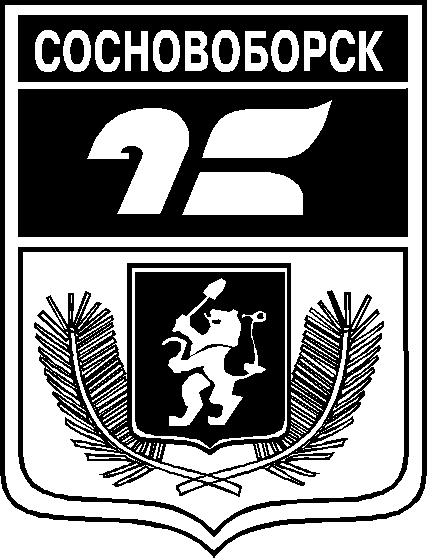 АДМИНИСТРАЦИЯ ГОРОДА СОСНОВОБОРСКАПОСТАНОВЛЕНИЕ31 января 2023                                                                                                                             № 122АДМИНИСТРАЦИЯ ГОРОДА СОСНОВОБОРСКАПОСТАНОВЛЕНИЕ31 января 2023                                                                                                                             № 122Заключение наблюдательного советаот «___» ___________20___ года № ____(только для муниципального автономного учреждения)УТВЕРЖДАЮ______________________________________(наименование должности лица, утверждающего документ)______________________________________(подпись)                    (расшифровка подписи)«________» ____________________20_____г.СОГЛАСОВАНОРуководитель Финансового управления администрации города____________________________________(подпись)               (расшифровка подписи)«_____» ____________________ 20 ____ г.СОГЛАСОВАНОРуководитель управления планирования и экономического развития администрации города_______________________________________(подпись)                   (расшифровка подписи)«_____» _____________________ 20 _____ г.КОДЫДата«___» __________ 20 __ г.«___» __________ 20 __ г.Форма по КФДНаименование муниципального учреждения____________________(полное наименование)____________________(краткое наименование)____________________(полное наименование)____________________(краткое наименование)ОГРННаименование органа, осуществляющего функции и полномочия учредителя________________________________________ИННСведения о руководителе учреждения____________________(должность, ФИО полностью)____________________(должность, ФИО полностью)КППАдрес фактического местонахождения муниципального учреждения____________________________________________ОКФСОКОПФОКОГУОКПООКВЭДЕдиница измерения: руб.ОКЕИОКВОКЕИОКВКод по реестру участников бюджетного процесса, а также юридических лиц не являющихся участниками бюджетного процессаКод по реестру участников бюджетного процесса, а также юридических лиц не являющихся участниками бюджетного процессаКод по реестру участников бюджетного процесса, а также юридических лиц не являющихся участниками бюджетного процесса№ п/пФамилия, имя, отчествоДолжность№ п/пНаименование услуги (работы)Цена услуги (работы)1.Платные …2.Частично платные…Наименование показателяКод строкиКод по бюджетной классификации Российской Федерации <3>Сумма, руб. (с точностью до двух знаков после запятой - 0,00)Сумма, руб. (с точностью до двух знаков после запятой - 0,00)Сумма, руб. (с точностью до двух знаков после запятой - 0,00)Сумма, руб. (с точностью до двух знаков после запятой - 0,00)Сумма, руб. (с точностью до двух знаков после запятой - 0,00)Сумма, руб. (с точностью до двух знаков после запятой - 0,00)Сумма, руб. (с точностью до двух знаков после запятой - 0,00)Сумма, руб. (с точностью до двух знаков после запятой - 0,00)Наименование показателяКод строкиКод по бюджетной классификации Российской Федерации <3>на 20__ г.на 20__ г.на 20__ г.на 20__ г.на 20__ г.на 20__ г.за пределами планового периодаза пределами планового периодаНаименование показателяКод строкиКод по бюджетной классификации Российской Федерации <3>текущий финансовый годтекущий финансовый годпервый год планового периодапервый год планового периодавторой год планового периодавторой год планового периодаза пределами планового периодаза пределами планового периодаНаименование показателяКод строкиКод по бюджетной классификации Российской Федерации <3>субсидиипоступления от приносящей доход деятельностисубсидиипоступления от приносящей доход деятельностисубсидиипоступления от приносящей доход деятельностисубсидиипоступления от приносящей доход деятельности1234567891011Остаток средств на начало текущего финансового года <4>0001хОстаток средств на конец текущего финансового года <4>0002хОстатки прошлых лет )0003хДоходы, всего:1000в том числе:доходы от собственности, всего1100120ххххв том числе:1110120ххххдоходы, получаемые в виде арендной либо иной платы за передачу в возмездное пользование муниципального имуществадоходы в виде процентов по депозитам автономных учреждений в кредитных организациях1120120ххххдоходы в виде процентов по остаткам средств на счетах автономных учреждений в кредитных организациях1130120ххххдоходы от оказания услуг, работ, компенсации затрат учреждений, всего1200130в том числе:субсидии на финансовое обеспечение выполнения муниципального задания1210130ххххдоходы от оказания услуг, выполнения работ, в рамках установленного муниципального задания1220130ххххдоходы от оказания услуг, выполнения работ, за плату сверх установленного муниципального задания и иной приносящей доход деятельности, предусмотренной уставом учреждения1230130ххххдоходы, поступающие в порядке возмещения расходов, понесенных в связи с эксплуатацией имущества, находящегося в оперативном управлении учреждения1240130ххххдоходы от штрафов, пеней, иных сумм принудительного изъятия, всего1300140ххххв том числе:1310140безвозмездные денежные поступления, всего1400150ххххв том числе:целевые субсидии1410150субсидии на осуществление капитальных вложений1420150ххпрочие доходы, всего 1500180в том числедоходы от операций с активами, всего1900в том числе:прочие поступления, всего <5>1980хиз них:увеличение остатков денежных средств за счет возврата дебиторской задолженности прошлых лет1981510Расходы, всего2000хв том числе:на выплаты персоналу, всего2100ххв том числе:оплата труда2110111хпрочие выплаты персоналу, в том числе компенсационного характера2120112хиные выплаты, за исключением фонда оплаты труда учреждения, для выполнения отдельных полномочий2130113хвзносы по обязательному социальному страхованию на выплаты по оплате труда работников и иные выплаты работникам учреждений, всего2140119хв том числе:на выплаты по оплате труда2141119хна иные выплаты работникам2142119хсоциальные и иные выплаты населению, всего2200300хв том числе:социальные выплаты гражданам, кроме публичных нормативных социальных выплат2210320хиз них:пособия, компенсации и иные социальные выплаты гражданам, кроме публичных нормативных обязательств2211321хвыплата стипендий, осуществление иных расходов на социальную поддержку обучающихся за счет средств стипендиального фонда2220340хна премирование физических лиц за достижения в области культуры, искусства, образования, науки и техники, а также на предоставление грантов с целью поддержки проектов в области науки, культуры и искусства2230350хИные выплаты населению 2240360хуплата налогов, сборов и иных платежей, всего2300850хиз них:налог на имущество организаций и земельный налог2310851хиные налоги (включаемые в состав расходов) в бюджеты бюджетной системы Российской Федерации, а также государственная пошлина2320852хуплата штрафов (в том числе административных), пеней, иных платежей2330853хбезвозмездные перечисления организациям и физическим лицам, всего2400из них:гранты, предоставляемые бюджетным учреждениям 2410613гранты, предоставляемые автономным учреждениям2420623гранты, предоставляемые иным некоммерческим организациям (за исключением бюджетных и автономных учреждений 2430634гранты, предоставляемые другим организациям и физическим лицам 2440810взносы в международные организации 2450862платежи в целях обеспечения реализации соглашений с правительствами иностранных государств и международными организациями2460863прочие выплаты (кроме выплат на закупку товаров, работ, услуг)2500ххисполнение судебных актов Российской Федерации и мировых соглашений по возмещению вреда, причиненного в результате деятельности учреждения2520831храсходы на закупку товаров, работ, услуг, всего <6>2600хв том числе:закупку научно-исследовательских, опытно-конструкторских и технологических работ2610241закупку товаров, работ, услуг в целях капитального ремонта муниципального имущества2630243прочую закупку товаров, работ и услуг, всего2640244закупку товаров, работ, услуг в целях создания, развития, эксплуатации и вывода из эксплуатации государственных информационных систем2650400закупку энергетических ресурсов2660247капитальные вложения в объекты муниципальной собственности, всего2700400в том числе:приобретение объектов недвижимого имущества муниципальными учреждениями2710406строительство (реконструкция) объектов недвижимого имущества муниципальными учреждениями2720407Выплаты, уменьшающие доход, всего <7>3000100хв том числе:налог на прибыль <7>3010хналог на добавленную стоимость <7>3020хпрочие налоги, уменьшающие доход <7>3030хПрочие выплаты, всего <8>4000ххиз них:возврат в бюджет средств субсидии4010610х№ п/пНаименование показателяКоды строкГод начала закупкиКод по бюджетной классификации Российской Федерации <9.1> Уникальный код <9.2> СуммаСуммаСуммаСумма№ п/пНаименование показателяКоды строкГод начала закупкиКод по бюджетной классификации Российской Федерации <9.1> Уникальный код <9.2> на 20__ г.на 20__ г.на 20__ г.за пределами планового периода№ п/пНаименование показателяКоды строкГод начала закупкиКод по бюджетной классификации Российской Федерации <9.1> Уникальный код <9.2> (текущий финансовый год)(первый год планового периода)(второй год планового периода)за пределами планового периода12344.14.256781Выплаты на закупку товаров, работ, услуг, всего <10>26000х1.1в том числе:по контрактам (договорам), заключенным до начала текущего финансового года без применения норм Федерального закона от 05.04.2013 № 44-ФЗ «О контрактной системе в сфере закупок товаров, работ, услуг для обеспечения государственных и муниципальных нужд» (далее - Федеральный закон № 44-ФЗ) и Федерального закона от 18.07.2011 № 223-ФЗ «О закупках товаров, работ, услуг отдельными видами юридических лиц» (далее - Федеральный закон № 223-ФЗ) <11>26100х1.2по контрактам (договорам), планируемым к заключению в соответствующем финансовом году без применения норм Федерального закона № 44-ФЗ и Федерального закона № 223-ФЗ <11>26200х1.3по контрактам (договорам), заключенным до начала текущего финансового года с учетом требований Федерального закона № 44-ФЗ и Федерального закона № 223-ФЗ <12>:26300х1.3.1в том числе:в соответствии с Федеральным законом № 44-ФЗ26310ххиз них <9.1>26310.1из них <9.2> 26310.21.3.2в соответствии с Федеральным законом № 223-ФЗ <12>26320хх1.4по контрактам (договорам), планируемым к заключению в соответствующем финансовом году с учетом требований Федерального закона № 44-ФЗ и Федерального закона № 223-ФЗ <12>26400х1.4.1в том числе:за счет субсидий, предоставляемых на финансовое обеспечение выполнения муниципального задания26410х1.4.1.1в том числе:в соответствии с Федеральным законом № 44-ФЗ26411х1.4.1.2в соответствии с Федеральным законом № 223-ФЗ <13>26412х1.4.2за счет субсидий, предоставляемых в соответствии с абзацем вторым пункта 1 статьи 78.1 Бюджетного кодекса Российской Федерации26420х1.4.2.1в том числе:в соответствии с Федеральным законом № 44-ФЗ 26421хиз них <9.1>26421.1х1.4.2.2в соответствии с Федеральным законом № 223-ФЗ <13>26422х1.4.3за счет субсидий, предоставляемых на осуществление капитальных вложений <14> 26430из них <9.1>26430.1хиз них <9.2>26430.21.4.4За счет средств обязательного медицинского страхования26440х1.4.4.1в том числе:соответствии с Федеральным законом № 44-ФЗ264411.4.4.2в соответствии с Федеральным законом № 223-ФЗ26442х1.4.5за счет прочих источников финансового обеспечения26450х1.4.5.1в том числе:в соответствии с Федеральным законом № 44-ФЗ26451хиз них <9.1> (26451.1хиз них <9.2>26451.21.4.5.2в соответствии с Федеральным законом № 223-ФЗ26452х2Итого по контрактам, планируемым к заключению в соответствующем финансовом году в соответствии с Федеральным законом № 44-ФЗ, по соответствующему году закупки26500хв том числе по году начала закупки:265103Итого по договорам, планируемым к заключению в соответствующем финансовом году в соответствии с Федеральным законом № 223-ФЗ, по соответствующему году закупки26600хв том числе по году начала закупки:26610Наименование показателяКод строкиСумма, руб.Сумма, руб.Сумма, руб.Наименование показателяКод строкина 20__ г.на 20__ г.на 20__ г.Наименование показателяКод строки(текущий финансовый год)(первый год планового периода)(второй год планового периода)12345Задолженность по доходам (дебиторская задолженность по доходам) на начало года0100Полученные предварительные платежи (авансы) по контрактам (договорам) (кредиторская задолженность по доходам) на начало года0200Доходы от собственности, всего0300в том числе:доходы, получаемые в виде арендной либо иной платы за передачу в возмездное пользование муниципального имущества0310плата по соглашениям об установлении сервитута0320доходы в виде процентов по депозитам автономных учреждений в кредитных организациях0330доходы в виде процентов по остаткам средств на счетах автономных учреждений в кредитных организациях0340проценты, полученные от предоставления займов0350проценты по иным финансовым инструментам0360доходы в виде прибыли, приходящейся на доли в уставных (складочных) капиталах хозяйственных товариществ и обществ, или дивидендов по акциям, принадлежащим учреждению0370доходы от распоряжения правами на результаты интеллектуальной деятельности и средствами индивидуализации0380прочие поступления от использования имущества, находящегося в оперативном управлении учреждения0390Задолженность по доходам (дебиторская задолженность по доходам) на конец года0400Полученные предварительные платежи (авансы) по контрактам (договорам) (кредиторская задолженность по доходам) на конец года0500Планируемые поступления доходов от собственности (с. 0100 - с. 0200 + с. 0300 - с. 0400 + с. 0500)0600Наименование объектаКод строкиПлата (тариф) арендной платы за единицу площади (объект), руб.Плата (тариф) арендной платы за единицу площади (объект), руб.Плата (тариф) арендной платы за единицу площади (объект), руб.Планируемый объем предоставления имущества в аренду (в натуральных показателях)Планируемый объем предоставления имущества в аренду (в натуральных показателях)Планируемый объем предоставления имущества в аренду (в натуральных показателях)Объем планируемых поступлений, руб.Объем планируемых поступлений, руб.Объем планируемых поступлений, руб.Наименование объектаКод строкина 20__ г.на 20__ г.на 20__ г.на 20__ г.на 20__ г.на 20__ г.на 20__ г.на 20__ г.на 20__ г.Наименование объектаКод строки(текущий финансовый год)(первый год планового периода)(второй год планового периода)(текущий финансовый год)(первый год планового периода)(второй год планового периода)(текущий финансовый год)(первый год планового периода)(второй год планового периода)1234567891011Недвижимое имущество, всего0100ххххххв том числе0101Движимое имущество, всего0200ххххххв том числе0201Итого9000ххххххНаименование показателяКод строкиСреднегодовой объем средств, на которые начисляются проценты, руб.Среднегодовой объем средств, на которые начисляются проценты, руб.Среднегодовой объем средств, на которые начисляются проценты, руб.Ставка размещения, %Ставка размещения, %Ставка размещения, %Сумма доходов в виде процентов, руб.Сумма доходов в виде процентов, руб.Сумма доходов в виде процентов, руб.Наименование показателяКод строкина 20__ г.на 20__ г.на 20__ г.на 20__ г.на 20__ г.на 20__ г.на 20__ г.на 20__ г.на 20__ г.Наименование показателяКод строки(текущий финансовый год)(первый год планового периода)(второй год планового периода)(текущий финансовый год)(первый год планового периода)(второй год планового периода)(текущий финансовый год)(первый год планового периода)(второй год планового периода)1234567891011Договор 10001Договор 20002Итого9000ххххххНаименование показателяКод строкиСреднегодовой объем средств, на которые начисляются проценты, руб.Среднегодовой объем средств, на которые начисляются проценты, руб.Среднегодовой объем средств, на которые начисляются проценты, руб.Ставка, %Ставка, %Ставка, %Сумма доходов в виде процентов, руб.Сумма доходов в виде процентов, руб.Сумма доходов в виде процентов, руб.Наименование показателяКод строкина 20__ г.на 20__ г.на 20__ г.на 20__ г.на 20__ г.на 20__ г.на 20__ г.на 20__ г.на 20__ г.Наименование показателяКод строки(текущий финансовый год)(первый год планового периода)(второй год планового периода)(текущий финансовый год)(первый год планового периода)(второй год планового периода)(текущий финансовый год)(первый год планового периода)(второй год планового периода)12345678910110001Итого9000ххххххНаименование показателяКод строкиСумма, руб.Сумма, руб.Сумма, руб.Наименование показателяКод строкина 20__ г.на 20__ г.на 20__ г.Наименование показателяКод строки(текущий финансовый год)(первый год планового периода)(второй год планового периода)12345Задолженность по доходам (дебиторская задолженность по доходам) на начало года0100Полученные предварительные платежи (авансы) по контрактам (договорам) (кредиторская задолженность по доходам) на начало года0200Доходы от оказания услуг, работ, компенсации затрат учреждений, всего0300в том числе:субсидии на финансовое обеспечение выполнения муниципального задания0310доходы от оказания услуг, выполнения работ в рамках установленного муниципального задания0320доходы от оказания услуг, выполнения работ за плату сверх установленного муниципального задания и иной приносящей доход деятельности, предусмотренной уставом учреждения0330доходы, поступающие в порядке возмещения расходов, понесенных в связи с эксплуатацией имущества, находящегося в оперативном управлении учреждения0340Задолженность по доходам (дебиторская задолженность по доходам) на конец года0400Полученные предварительные платежи (авансы) по контрактам (договорам) (кредиторская задолженность по доходам) на конец года0500Планируемые поступления доходов от оказания услуг, компенсации затрат учреждения (с. 0100 - с. 0200 + с. 0300 - с. 0400 + с. 0500)0600Наименование показателяКод строкиПлата (тариф) за единицу услуги (работы), руб.Плата (тариф) за единицу услуги (работы), руб.Плата (тариф) за единицу услуги (работы), руб.Планируемый объем оказания услуг (выполнения работ)Планируемый объем оказания услуг (выполнения работ)Планируемый объем оказания услуг (выполнения работ)Общий объем планируемых поступлений, руб.Общий объем планируемых поступлений, руб.Общий объем планируемых поступлений, руб.Наименование показателяКод строкина 20__ г.на 20__ г.на 20__ г.на 20__ г.на 20__ г.на 20__ г.на 20__ г.на 20__ г.на 20__ г.Наименование показателяКод строки(текущий финансовый год)(первый год планового периода)(второй год планового периода)(текущий финансовый год)(первый год планового периода)(второй год планового периода)(текущий финансовый год)(первый год планового периода)(второй год планового периода)123456789101100010002Итого9000ххххххНаименование показателяКод строкиПлата (тариф) за единицу услуги (работы), руб.Плата (тариф) за единицу услуги (работы), руб.Плата (тариф) за единицу услуги (работы), руб.Планируемый объем оказания услуг (выполнения работ)Планируемый объем оказания услуг (выполнения работ)Планируемый объем оказания услуг (выполнения работ)Общий объем планируемых поступлений, руб.Общий объем планируемых поступлений, руб.Общий объем планируемых поступлений, руб.Наименование показателяКод строкина 20__ г.на 20__ г.на 20__ г.на 20__ г.на 20__ г.на 20__ г.на 20__ г.на 20__ г.на 20__ г.Наименование показателяКод строки(текущий финансовый год)(первый год планового периода)(второй год планового периода)(текущий финансовый год)(первый год планового периода)(второй год планового периода)(текущий финансовый год)(первый год планового периода)(второй год планового периода)123456789101100010002Итого9000ххххххНаименование показателяКод строкиПлата (тариф) за единицу услуги (работы), руб.Плата (тариф) за единицу услуги (работы), руб.Плата (тариф) за единицу услуги (работы), руб.Планируемый объем оказания услуг (выполнения работ)Планируемый объем оказания услуг (выполнения работ)Планируемый объем оказания услуг (выполнения работ)Общий объем планируемых поступлений, руб.Общий объем планируемых поступлений, руб.Общий объем планируемых поступлений, руб.Наименование показателяКод строкина 20__ г.на 20__ г.на 20__ г.на 20__ г.на 20__ г.на 20__ г.на 20__ г.на 20__ г.на 20__ г.Наименование показателяКод строки(текущий финансовый год)(первый год планового периода)(второй год планового периода)(текущий финансовый год)(первый год планового периода)(второй год планового периода)(текущий финансовый год)(первый год планового периода)(второй год планового периода)123456789101100010002Итого9000ххххххВид возмещаемых расходовКод строкиПлата (тариф) за единицу услуги (работы), руб.Плата (тариф) за единицу услуги (работы), руб.Плата (тариф) за единицу услуги (работы), руб.Объем услуг, планируемый к возмещениюОбъем услуг, планируемый к возмещениюОбъем услуг, планируемый к возмещениюОбщий объем планируемых поступлений, руб.Общий объем планируемых поступлений, руб.Общий объем планируемых поступлений, руб.Вид возмещаемых расходовКод строкина 20__ г.на 20__ г.на 20__ г.на 20__ г.на 20__ г.на 20__ г.на 20__ г.на 20__ г.на 20__ г.Вид возмещаемых расходовКод строки(текущий финансовый год)(первый год планового периода)(второй год планового периода)(текущий финансовый год)(первый год планового периода)(второй год планового периода)(текущий финансовый год)(первый год планового периода)(второй год планового периода)123456789101100010002Итого9000ххххххНаименование показателяКод строкиСумма, руб.Сумма, руб.Сумма, руб.Наименование показателяКод строкина 20__ г.на 20__ г.на 20__ г.Наименование показателяКод строки(текущий финансовый год)(первый год планового периода)(второй год планового периода)12345Задолженность по доходам (дебиторская задолженность по доходам) на начало года0100Излишне полученные либо взысканные платежи (кредиторская задолженность по доходам) на начало года0200Доходы от штрафов, пеней, иных сумм принудительного изъятия, всего0300в том числе:штрафы0310пени0320суммы принудительного изъятия0330Задолженность по доходам (дебиторская задолженность по доходам) на конец года0400Излишне полученные либо взысканные платежи (кредиторская задолженность по доходам) на конец года0500Планируемые поступления доходов от штрафов, пеней, иных сумм принудительного изъятия (с. 0100 - с. 0200 + с. 0300 - с. 0400 + с. 0500)0600Наименование показателяКод строкиСумма, руб.Сумма, руб.Сумма, руб.Наименование показателяКод строкина 20__ г.на 20__ г.на 20__ г.Наименование показателяКод строки(текущий финансовый год)(первый год планового периода)(второй год планового периода)12345Задолженность по доходам (дебиторская задолженность по доходам) на начало года0100Полученные предварительные платежи (авансы) по контрактам (договорам) (кредиторская задолженность по доходам) на начало года0200Доходы прочие, всего0300в том числе:целевые субсидии0310субсидии на осуществление капитальных вложений0320Задолженность по доходам (дебиторская задолженность по доходам) на конец года0400Полученные предварительные платежи (авансы) по контрактам (договорам) (кредиторская задолженность по доходам) на конец года0500Планируемые поступления доходов от оказания услуг, компенсации затрат учреждения (с. 0100 - с. 0200 + с. 0300 - с. 0400 + с. 0500)0600Наименование показателяКод строкиСумма, руб.Сумма, руб.Сумма, руб.Наименование показателяКод строкина 20__ г.на 20__ г.на 20__ г.Наименование показателяКод строки(текущий финансовый год)(первый год планового периода)(второй год планового периода)12345Задолженность по доходам (дебиторская задолженность по доходам) на начало года0100Полученные предварительные платежи (авансы) по контрактам (договорам) (кредиторская задолженность по доходам) на начало года0200Доходы от операций с активами, всего0300в том числе:реализация неиспользуемого имущества0310реализация утиля, лома черных и цветных металлов0320Задолженность по доходам (дебиторская задолженность по доходам) на конец года0400Полученные предварительные платежи (авансы) по контрактам (договорам) (кредиторская задолженность по доходам) на конец года0500Планируемые поступления доходов от оказания услуг, компенсации затрат учреждения (с. 0100 - с. 0200 + с. 0300 - с. 0400 + с. 0500)0600Наименование показателяКод строкиСумма, руб.Сумма, руб.Сумма, руб.Наименование показателяКод строкина 20__ г.на 20__ г.на 20__ г.Наименование показателяКод строки(текущий финансовый год)(первый год планового периода)(второй год планового периода)12345Задолженность перед персоналом по оплате труда (кредиторская задолженность) на начало года0100Задолженность персонала по полученным авансам (дебиторская задолженность) на начало года0200Фонд оплаты труда0300Задолженность перед персоналом по оплате труда (кредиторская задолженность) на конец года0400Задолженность персонала по полученным авансам (дебиторская задолженность) на конец года0500Планируемые выплаты на оплату труда (с. 0100 - с. 0200 + с. 0300 - с. 0400 + с. 0500)0600Должность, группа должностейКод строкиУстановленная численность, единицСреднемесячный размер оплаты труда на одного работника, руб.Среднемесячный размер оплаты труда на одного работника, руб.Среднемесячный размер оплаты труда на одного работника, руб.Среднемесячный размер оплаты труда на одного работника, руб.Среднемесячный размер оплаты труда на одного работника, руб.Среднемесячный размер оплаты труда на одного работника, руб.Среднемесячный размер оплаты труда на одного работника, руб.Среднемесячный размер оплаты труда на одного работника, руб.Фонд оплаты труда в год (гр. 3 x гр. 4 x 12)Должность, группа должностейКод строкиУстановленная численность, единицвсего (гр. 5 + гр. 6 + гр. 7 + гр. 9 + гр. 11)в том числе:в том числе:в том числе:в том числе:в том числе:в том числе:в том числе:Фонд оплаты труда в год (гр. 3 x гр. 4 x 12)Должность, группа должностейКод строкиУстановленная численность, единицвсего (гр. 5 + гр. 6 + гр. 7 + гр. 9 + гр. 11)по должностному окладупо выплатам компенсационного характерапо выплатам стимулирующего характерасеверная надбавкасеверная надбавкарайонный коэффициентрайонный коэффициентФонд оплаты труда в год (гр. 3 x гр. 4 x 12)Должность, группа должностейКод строкиУстановленная численность, единицвсего (гр. 5 + гр. 6 + гр. 7 + гр. 9 + гр. 11)по должностному окладупо выплатам компенсационного характерапо выплатам стимулирующего характера%сумма (гр. 5 + гр. 6 + гр. 7) x гр. 8 / 100%сумма (гр. 5 + гр. 6 + гр. 7) x гр. 10 / 100Фонд оплаты труда в год (гр. 3 x гр. 4 x 12)12345678910111200010002Итого9000хДолжность, группа должностейКод строкиУстановленная численность, единицСреднемесячный размер оплаты труда на одного работника, руб.Среднемесячный размер оплаты труда на одного работника, руб.Среднемесячный размер оплаты труда на одного работника, руб.Среднемесячный размер оплаты труда на одного работника, руб.Среднемесячный размер оплаты труда на одного работника, руб.Среднемесячный размер оплаты труда на одного работника, руб.Среднемесячный размер оплаты труда на одного работника, руб.Среднемесячный размер оплаты труда на одного работника, руб.Фонд оплаты труда в год (гр. 3 x гр. 4 x 12)Должность, группа должностейКод строкиУстановленная численность, единицвсего (гр. 5 + гр. 6 + гр. 7 + гр. 9 + гр. 11)в том числе:в том числе:в том числе:в том числе:в том числе:в том числе:в том числе:Фонд оплаты труда в год (гр. 3 x гр. 4 x 12)Должность, группа должностейКод строкиУстановленная численность, единицвсего (гр. 5 + гр. 6 + гр. 7 + гр. 9 + гр. 11)по должностному окладупо выплатам компенсационного характерапо выплатам стимулирующего характерасеверная надбавкасеверная надбавкарайонный коэффициентрайонный коэффициентФонд оплаты труда в год (гр. 3 x гр. 4 x 12)Должность, группа должностейКод строкиУстановленная численность, единицвсего (гр. 5 + гр. 6 + гр. 7 + гр. 9 + гр. 11)по должностному окладупо выплатам компенсационного характерапо выплатам стимулирующего характера%сумма (гр. 5 + гр. 6 + гр. 7) x гр. 8 / 100%сумма (гр. 5 + гр. 6 + гр. 7) x гр. 10 / 100Фонд оплаты труда в год (гр. 3 x гр. 4 x 12)12345678910111200010002Итого9000хДолжность, группа должностейКод строкиУстановленная численность, единицСреднемесячный размер оплаты труда на одного работника, руб.Среднемесячный размер оплаты труда на одного работника, руб.Среднемесячный размер оплаты труда на одного работника, руб.Среднемесячный размер оплаты труда на одного работника, руб.Среднемесячный размер оплаты труда на одного работника, руб.Среднемесячный размер оплаты труда на одного работника, руб.Среднемесячный размер оплаты труда на одного работника, руб.Среднемесячный размер оплаты труда на одного работника, руб.Фонд оплаты труда в год (гр. 3 x гр. 4 x 12)Должность, группа должностейКод строкиУстановленная численность, единицвсего (гр. 5 + гр. 6 + гр. 7 + гр. 9 + гр. 11)в том числе:в том числе:в том числе:в том числе:в том числе:в том числе:в том числе:Фонд оплаты труда в год (гр. 3 x гр. 4 x 12)Должность, группа должностейКод строкиУстановленная численность, единицвсего (гр. 5 + гр. 6 + гр. 7 + гр. 9 + гр. 11)по должностному окладупо выплатам компенсационного характерапо выплатам стимулирующего характерасеверная надбавкасеверная надбавкарайонный коэффициентрайонный коэффициентФонд оплаты труда в год (гр. 3 x гр. 4 x 12)Должность, группа должностейКод строкиУстановленная численность, единицвсего (гр. 5 + гр. 6 + гр. 7 + гр. 9 + гр. 11)по должностному окладупо выплатам компенсационного характерапо выплатам стимулирующего характера%сумма (гр. 5 + гр. 6 + гр. 7) x гр. 8 / 100%сумма (гр. 5 + гр. 6 + гр. 7) x гр. 10 / 100Фонд оплаты труда в год (гр. 3 x гр. 4 x 12)12345678910111200010002Итого9000хНаименование показателяКод строкиСумма, руб.Сумма, руб.Сумма, руб.Наименование показателяКод строкина 20__ г.на 20__ г.на 20__ г.Наименование показателяКод строки(текущий финансовый год)(первый год планового периода)(второй год планового периода)12345Задолженность по обязательствам (кредиторская задолженность) на начало года0100Сумма излишне уплаченных либо излишне взысканных страховых взносов (дебиторская задолженность) на начало года0200Страховые взносы на обязательное социальное страхование0300Задолженность по уплате страховых взносов (кредиторская задолженность) на конец года0400Сумма излишне уплаченных либо излишне взысканных страховых взносов (дебиторская задолженность) на конец года0500Планируемые выплаты на страховые взносы на обязательное социальное страхование (с. 0100 - с. 0200 + с. 0300 - с. 0400 + с. 0500)0600Наименование государственного внебюджетного фондаКод строкиРазмер базы для начисления страховых взносов, руб.Размер базы для начисления страховых взносов, руб.Размер базы для начисления страховых взносов, руб.Сумма взноса, руб.Сумма взноса, руб.Сумма взноса, руб.Наименование государственного внебюджетного фондаКод строкина 20__ г.на 20__ г.на 20__ г.на 20__ г.на 20__ г.на 20__ г.Наименование государственного внебюджетного фондаКод строки(текущий финансовый год)(первый год планового периода)(второй год планового периода)(текущий финансовый год)(первый год планового периода)(второй год планового периода)12345678Страховые взносы в Пенсионный фонд Российской Федерации, всего0100в том числе:по ставке 22,0%0110по ставке 10,0%0120с применением пониженных тарифов взносов в Пенсионный фонд Российской Федерации для отдельных категорий плательщиков0130Страховые взносы в Фонд социального страхования Российской Федерации, всего0200в том числе:обязательное социальное страхование на случай временной нетрудоспособности и в связи с материнством по ставке 2,9%0210с применением ставки взносов в Фонд социального страхования Российской Федерации по ставке 0,0%0220обязательное социальное страхование от несчастных случаев на производстве и профессиональных заболеваний по ставке 0,2%0230обязательное социальное страхование от несчастных случаев на производстве и профессиональных заболеваний по ставке ____% <*>0240обязательное социальное страхование от несчастных случаев на производстве и профессиональных заболеваний по ставке ____% <*>Страховые взносы в Федеральный фонд обязательного медицинского страхования, всего0300в том числе:страховые взносы на обязательное медицинское страхование по ставке 5,1%0310Итого9000хххНаименование расходовКод строкиСредний размер выплаты на одного работника в день, руб.Средний размер выплаты на одного работника в день, руб.Средний размер выплаты на одного работника в день, руб.Количество работников, чел.Количество работников, чел.Количество работников, чел.Количество дней, дн.Количество дней, дн.Количество дней, дн.Сумма, руб.Сумма, руб.Сумма, руб.Сумма, руб.Наименование расходовКод строкина 20__ г.на 20__ г.на 20__ г.на 20__ г.на 20__ г.на 20__ г.на 20__ г.на 20__ г.на 20__ г.на 20__ г.на 20__ г.на 20__ г.Наименование расходовКод строки(текущий финансовый год)(первый год планового периода)(второй год планового периода)(текущий финансовый год)(первый год планового периода)(второй год планового периода)(текущий финансовый год)(первый год планового периода)(второй год планового периода)(текущий финансовый год)(первый год планового периода)(второй год планового периода)123456789101112131400010002Итого9000хххххххххНаименование расходовКод строкиЧисленность работников, получающих пособие, чел.Численность работников, получающих пособие, чел.Численность работников, получающих пособие, чел.Количество выплат в год на одного работника, шт.Количество выплат в год на одного работника, шт.Количество выплат в год на одного работника, шт.Размер выплаты (пособия) в месяц, руб.Размер выплаты (пособия) в месяц, руб.Размер выплаты (пособия) в месяц, руб.Сумма, руб.Сумма, руб.Сумма, руб.Сумма, руб.Наименование расходовКод строкина 20__ г.на 20__ г.на 20__ г.на 20__ г.на 20__ г.на 20__ г.на 20__ г.на 20__ г.на 20__ г.на 20__ г.на 20__ г.на 20__ г.Наименование расходовКод строки(текущий финансовый год)(первый год планового периода)(второй год планового периода)(текущий финансовый год)(первый год планового периода)(второй год планового периода)(текущий финансовый год)(первый год планового периода)(второй год планового периода)(текущий финансовый год)(первый год планового периода)(второй год планового периода)123456789101112131400010002Итого9000хххххххххНаименование показателяКод строкиРазмер одной выплаты, руб.Размер одной выплаты, руб.Размер одной выплаты, руб.Количество выплат в годКоличество выплат в годКоличество выплат в годОбщая сумма выплат, руб.Общая сумма выплат, руб.Общая сумма выплат, руб.Наименование показателяКод строкина 20__ г.на 20__ г.на 20__ г.на 20__ г.на 20__ г.на 20__ г.на 20__ г.на 20__ г.на 20__ г.Наименование показателяКод строки(текущий финансовый год)(первый год планового периода)(второй год планового периода)(текущий финансовый год)(первый год планового периода)(второй год планового периода)(текущий финансовый год)(первый год планового периода)(второй год планового периода)123456789101100010002Итого9000ххххххНаименование расходовКод строкиНалоговая база, руб.Налоговая база, руб.Налоговая база, руб.Ставка налога, %Ставка налога, %Ставка налога, %Сумма начисленного налога, подлежащего уплате, руб.Сумма начисленного налога, подлежащего уплате, руб.Сумма начисленного налога, подлежащего уплате, руб.Наименование расходовКод строкина 20__ г.на 20__ г.на 20__ г.на 20__ г.на 20__ г.на 20__ г.на 20__ г.на 20__ г.на 20__ г.Наименование расходовКод строки(текущий финансовый год)(первый год планового периода)(второй год планового периода)(текущий финансовый год)(первый год планового периода)(второй год планового периода)(текущий финансовый год)(первый год планового периода)(второй год планового периода)123456789101100010002Итого9000ххххххНаименование расходовКод строкиРазмер одной выплаты, руб.Размер одной выплаты, руб.Размер одной выплаты, руб.Количество выплат в годКоличество выплат в годКоличество выплат в годОбщая сумма выплат, руб.Общая сумма выплат, руб.Общая сумма выплат, руб.Наименование расходовКод строкина 20__ г.на 20__ г.на 20__ г.на 20__ г.на 20__ г.на 20__ г.на 20__ г.на 20__ г.на 20__ г.Наименование расходовКод строки(текущий финансовый год)(первый год планового периода)(второй год планового периода)(текущий финансовый год)(первый год планового периода)(второй год планового периода)(текущий финансовый год)(первый год планового периода)(второй год планового периода)123456789101100010002Итого9000ххххххНаименование расходовКод строкиРазмер одной выплаты, руб.Размер одной выплаты, руб.Размер одной выплаты, руб.Количество выплат в годКоличество выплат в годКоличество выплат в годОбщая сумма выплат, руб.Общая сумма выплат, руб.Общая сумма выплат, руб.Наименование расходовКод строкина 20__ г.на 20__ г.на 20__ г.на 20__ г.на 20__ г.на 20__ г.на 20__ г.на 20__ г.на 20__ г.Наименование расходовКод строки(текущий финансовый год)(первый год планового периода)(второй год планового периода)(текущий финансовый год)(первый год планового периода)(второй год планового периода)(текущий финансовый год)(первый год планового периода)(второй год планового периода)123456789101100010002Итого9000ххххххНаименование показателяКод строкиСумма, руб.Сумма, руб.Сумма, руб.Сумма, руб.Сумма, руб.Наименование показателяКод строкина 20__ г.на 20__ г.на 20__ г.на 20__ г.на 20__ г.Наименование показателяКод строки(текущий финансовый год)(текущий финансовый год)(текущий финансовый год)(текущий финансовый год)(текущий финансовый год)Наименование показателяКод строкиВСЕГОМестный бюджетКраевой бюджетПриносящая доход деятельностьи т.д.1234567Задолженность по принятым и неисполненным обязательствам, полученные предварительные платежи (авансы) по контрактам (договорам) (кредиторская задолженность) на начало года0100Произведенные предварительные платежи (авансы) по контрактам (договорам) (дебиторская задолженность) на начало года0200Расходы на закупку товаров, работ и услуг, всего0300в том числе:0301услуги связи0301транспортные услуги0302коммунальные услуги0303аренда имущества0304содержание имущества0305обязательное страхование0306повышение квалификации (профессиональная переподготовка)0307оплата услуг и работ (медицинских осмотров, информационных услуг, экспертных услуг, научно – исследовательских работ, типографских работ), не указанных выше0308приобретение объектов движимого имущества0309приобретение материальных запасов0310Задолженность по принятым и неисполненным обязательствам, полученные предварительные платежи (авансы) по контрактам (договорам) (кредиторская задолженность) на конец года0400Произведенные предварительные платежи (авансы) по контрактам (договорам) (дебиторская задолженность) на конец года0500Планируемые выплаты на закупку товаров, работ и услуг (с. 0100 - с. 0200 + с. 0300 - с. 0400 + с. 0500)0600Наименование показателяКод строкиСумма, руб.Сумма, руб.Сумма, руб.Сумма, руб.Сумма, руб.Наименование показателяКод строкина 20__ г.на 20__ г.на 20__ г.на 20__ г.на 20__ г.Наименование показателяКод строки(первый год планового периода)(первый год планового периода)(первый год планового периода)(первый год планового периода)(первый год планового периода)Наименование показателяКод строкиВСЕГОМестный бюджетКраевой бюджетПриносящая доход деятельность и т.д.1234567Задолженность по принятым и неисполненным обязательствам, полученные предварительные платежи (авансы) по контрактам (договорам) (кредиторская задолженность) на начало года0100Произведенные предварительные платежи (авансы) по контрактам (договорам) (дебиторская задолженность) на начало года0200Расходы на закупку товаров, работ и услуг, всего0300в том числе:0301услуги связи0301транспортные услуги0302коммунальные услуги0303аренда имущества0304содержание имущества0305обязательное страхование0306повышение квалификации (профессиональная переподготовка)0307оплата услуг и работ (медицинских осмотров, информационных услуг, экспертных услуг, научно – исследовательских работ, типографских работ), не указанных выше0308приобретение объектов движимого имущества0309приобретение материальных запасов0310Задолженность по принятым и неисполненным обязательствам, полученные предварительные платежи (авансы) по контрактам (договорам) (кредиторская задолженность) на конец года0400Произведенные предварительные платежи (авансы) по контрактам (договорам) (дебиторская задолженность) на конец года0500Планируемые выплаты на закупку товаров, работ и услуг (с. 0100 - с. 0200 + с. 0300 - с. 0400 + с. 0500)0600Наименование показателяКод строкиСумма, руб.Сумма, руб.Сумма, руб.Сумма, руб.Сумма, руб.Наименование показателяКод строкина 20__ г.на 20__ г.на 20__ г.на 20__ г.на 20__ г.Наименование показателяКод строки(второй год планового периода)(второй год планового периода)(второй год планового периода)(второй год планового периода)(второй год планового периода)Наименование показателяКод строкиВСЕГОМестный бюджетКраевой бюджетПриносящая доход деятельность и т.д.1234567Задолженность по принятым и неисполненным обязательствам, полученные предварительные платежи (авансы) по контрактам (договорам) (кредиторская задолженность) на начало года0100Произведенные предварительные платежи (авансы) по контрактам (договорам) (дебиторская задолженность) на начало года0200Расходы на закупку товаров, работ и услуг, всего0300в том числе:0301услуги связи0301транспортные услуги0302коммунальные услуги0303аренда имущества0304содержание имущества0305обязательное страхование0306повышение квалификации (профессиональная переподготовка)0307оплата услуг и работ (медицинских осмотров, информационных услуг, экспертных услуг, научно – исследовательских работ, типографских работ), не указанных выше0308приобретение объектов движимого имущества0309приобретение материальных запасов0310Задолженность по принятым и неисполненным обязательствам, полученные предварительные платежи (авансы) по контрактам (договорам) (кредиторская задолженность) на конец года0400Произведенные предварительные платежи (авансы) по контрактам (договорам) (дебиторская задолженность) на конец года0500Планируемые выплаты на закупку товаров, работ и услуг (с. 0100 - с. 0200 + с. 0300 - с. 0400 + с. 0500)0600Наименование расходовКод строкиКоличество номеров, ед.Количество номеров, ед.Количество номеров, ед.Количество платежей в годКоличество платежей в годКоличество платежей в годСтоимость за единицу, руб.Стоимость за единицу, руб.Стоимость за единицу, руб.Сумма, руб.Сумма, руб.Сумма, руб.Наименование расходовКод строкина 20__ г.на 20__ г.на 20__ г.на 20__ г.на 20__ г.на 20__ г.на 20__ г.на 20__ г.на 20__ г.на 20__ г.на 20__ г.на 20__ г.Наименование расходовКод строки(текущий финансовый год)(первый год планового периода)(второй год планового периода)(текущий финансовый год)(первый год планового периода)(второй год планового периода)(текущий финансовый год)(первый год планового периода)(второй год планового периода)(текущий финансовый год)(первый год планового периода)(второй год планового периода)123456789101112131400010002Итого9000хххххххххНаименование расходовКод строкиКоличество услуг перевозкиКоличество услуг перевозкиКоличество услуг перевозкиЦена услуги перевозки, руб.Цена услуги перевозки, руб.Цена услуги перевозки, руб.Сумма, руб.Сумма, руб.Сумма, руб.Наименование расходовКод строкина 20__ г.на 20__ г.на 20__ г.на 20__ г.на 20__ г.на 20__ г.на 20__ г.на 20__ г.на 20__ г.Наименование расходовКод строки(текущий финансовый год)(первый год планового периода)(второй год планового периода)(текущий финансовый год)(первый год планового периода)(второй год планового периода)(текущий финансовый год)(первый год планового периода)(второй год планового периода)123456789101100010002Итого9000ххххххНаименование расходовКод строкиРасчетное потребление ресурсовРасчетное потребление ресурсовРасчетное потребление ресурсовТариф (с учетом НДС), руб.Тариф (с учетом НДС), руб.Тариф (с учетом НДС), руб.Сумма, руб.Сумма, руб.Сумма, руб.Наименование расходовКод строкина 20__ г.на 20__ г.на 20__ г.на 20__ г.на 20__ г.на 20__ г.на 20__ г.на 20__ г.на 20__ г.Наименование расходовКод строки(текущий финансовый год)(первый год планового периода)(второй год планового периода)(текущий финансовый год)(первый год планового периода)(второй год планового периода)(текущий финансовый год)(первый год планового периода)(второй год планового периода)123456789101100010002Итого9000ххххххНаименование расходовКод строкиАрендуемая площадь (количество объектов), кв. м (ед.)Арендуемая площадь (количество объектов), кв. м (ед.)Арендуемая площадь (количество объектов), кв. м (ед.)Продолжительность аренды (месяц, день, час)Продолжительность аренды (месяц, день, час)Продолжительность аренды (месяц, день, час)Продолжительность аренды (месяц, день, час)Цена аренды в месяц (день, час), руб.Цена аренды в месяц (день, час), руб.Цена аренды в месяц (день, час), руб.Цена аренды в месяц (день, час), руб.Сумма, руб.Сумма, руб.Сумма, руб.Наименование расходовКод строкина 20__ г.на 20__ г.на 20__ г.на 20__ г.на 20__ г.на 20__ г.на 20__ г.на 20__ г.на 20__ г.на 20__ г.на 20__ г.на 20__ г.на 20__ г.на 20__ г.Наименование расходовКод строки(текущий финансовый год)(первый год планового периода)(второй год планового периода)(текущий финансовый год)(первый год планового периода)(второй год планового периода)(текущий финансовый год)(текущий финансовый год)(первый год планового периода)(второй год планового периода)(текущий финансовый год)(текущий финансовый год)(первый год планового периода)(второй год планового периода)123456789910111212131400010002Итого9000ххххххххххНаименование расходовКод строкиОбъектОбъектОбъектКоличество работ (услуг)Количество работ (услуг)Количество работ (услуг)Сумма, руб.Сумма, руб.Сумма, руб.Наименование расходовКод строкина 20__ г.на 20__ г.на 20__ г.на 20__ г.на 20__ г.на 20__ г.на 20__ г.на 20__ г.на 20__ г.Наименование расходовКод строки(текущий финансовый год)(первый год планового периода)(второй год планового периода)(текущий финансовый год)(первый год планового периода)(второй год планового периода)(текущий финансовый год)(первый год планового периода)(второй год планового периода)123456789101100010002Итого9000ххххххНаименование расходовКод строкиКоличество застрахованных сотрудников, застрахованного имущества, чел. (ед.)Количество застрахованных сотрудников, застрахованного имущества, чел. (ед.)Количество застрахованных сотрудников, застрахованного имущества, чел. (ед.)Базовые ставки страховых тарифов с учетом поправочных коэффициентов к ним, руб.Базовые ставки страховых тарифов с учетом поправочных коэффициентов к ним, руб.Базовые ставки страховых тарифов с учетом поправочных коэффициентов к ним, руб.Сумма, руб.Сумма, руб.Сумма, руб.Наименование расходовКод строкина 20__ г.на 20__ г.на 20__ г.на 20__ г.на 20__ г.на 20__ г.на 20__ г.на 20__ г.на 20__ г.Наименование расходовКод строки(текущий финансовый год)(первый год планового периода)(второй год планового периода)(текущий финансовый год)(первый год планового периода)(второй год планового периода)(текущий финансовый год)(первый год планового периода)(второй год планового периода)123456789101100010002Итого9000ххххххНаименование расходовКод строкиКоличество работников, направляемых на повышение квалификации (переподготовку), чел.Количество работников, направляемых на повышение квалификации (переподготовку), чел.Количество работников, направляемых на повышение квалификации (переподготовку), чел.Цена обучения одного работника, руб.Цена обучения одного работника, руб.Цена обучения одного работника, руб.Сумма, руб.Сумма, руб.Сумма, руб.Наименование расходовКод строкина 20__ г.на 20__ г.на 20__ г.на 20__ г.на 20__ г.на 20__ г.на 20__ г.на 20__ г.на 20__ г.Наименование расходовКод строки(текущий финансовый год)(первый год планового периода)(второй год планового периода)(текущий финансовый год)(первый год планового периода)(второй год планового периода)(текущий финансовый год)(первый год планового периода)(второй год планового периода)123456789101100010002Итого9000хххххх3.13.9. Обоснование (расчет) плановых показателей по расходам на оплату услуг и работ (медицинских осмотров, информационных услуг, экспертных услуг, научно – исследовательских работ, типографских работ)3.13.9. Обоснование (расчет) плановых показателей по расходам на оплату услуг и работ (медицинских осмотров, информационных услуг, экспертных услуг, научно – исследовательских работ, типографских работ)3.13.9. Обоснование (расчет) плановых показателей по расходам на оплату услуг и работ (медицинских осмотров, информационных услуг, экспертных услуг, научно – исследовательских работ, типографских работ)3.13.9. Обоснование (расчет) плановых показателей по расходам на оплату услуг и работ (медицинских осмотров, информационных услуг, экспертных услуг, научно – исследовательских работ, типографских работ)3.13.9. Обоснование (расчет) плановых показателей по расходам на оплату услуг и работ (медицинских осмотров, информационных услуг, экспертных услуг, научно – исследовательских работ, типографских работ)3.13.9. Обоснование (расчет) плановых показателей по расходам на оплату услуг и работ (медицинских осмотров, информационных услуг, экспертных услуг, научно – исследовательских работ, типографских работ)3.13.9. Обоснование (расчет) плановых показателей по расходам на оплату услуг и работ (медицинских осмотров, информационных услуг, экспертных услуг, научно – исследовательских работ, типографских работ)3.13.9. Обоснование (расчет) плановых показателей по расходам на оплату услуг и работ (медицинских осмотров, информационных услуг, экспертных услуг, научно – исследовательских работ, типографских работ)Наименование расходовКод строкиКоличество договоровКоличество договоровКоличество договоровСтоимость, руб.Стоимость, руб.Стоимость, руб.Наименование расходовКод строкина 20__ г.на 20__ г.на 20__ г.на 20__ г.на 20__ г.на 20__ г.Наименование расходовКод строки(текущий финансовый год)(первый год планового периода)(второй год планового периода)(текущий финансовый год)(первый год планового периода)(второй год планового периода)12345910111Итого9000ххх3.13.10. Обоснование (расчет) плановых показателей по расходам на приобретение объектов движимого имущества3.13.10. Обоснование (расчет) плановых показателей по расходам на приобретение объектов движимого имущества3.13.10. Обоснование (расчет) плановых показателей по расходам на приобретение объектов движимого имущества3.13.10. Обоснование (расчет) плановых показателей по расходам на приобретение объектов движимого имущества3.13.10. Обоснование (расчет) плановых показателей по расходам на приобретение объектов движимого имущества3.13.10. Обоснование (расчет) плановых показателей по расходам на приобретение объектов движимого имущества3.13.10. Обоснование (расчет) плановых показателей по расходам на приобретение объектов движимого имущества3.13.10. Обоснование (расчет) плановых показателей по расходам на приобретение объектов движимого имущества3.13.10. Обоснование (расчет) плановых показателей по расходам на приобретение объектов движимого имущества3.13.10. Обоснование (расчет) плановых показателей по расходам на приобретение объектов движимого имущества3.13.10. Обоснование (расчет) плановых показателей по расходам на приобретение объектов движимого имуществаНаименование расходовКод строкиКоличествоКоличествоКоличествоСредняя стоимостьСредняя стоимостьСредняя стоимостьСумма, руб.Сумма, руб.Сумма, руб.Сумма, руб.Наименование расходовКод строкина 20__ г.на 20__ г.на 20__ г.на 20__ г.на 20__ г.на 20__ г.на 20__ г.на 20__ г.на 20__ г.на 20__ г.Наименование расходовКод строки(текущий финансовый год)(первый год планового периода)(второй год планового периода)(текущий финансовый год)(первый год планового периода)(второй год планового периода)(текущий финансовый год)(первый год планового периода)(второй год планового периода)(второй год планового периода)1234567891011111Итого9000хххххх3.13.11. Обоснование (расчет) плановых показателей по расходам на приобретение материальных запасов3.13.11. Обоснование (расчет) плановых показателей по расходам на приобретение материальных запасов3.13.11. Обоснование (расчет) плановых показателей по расходам на приобретение материальных запасов3.13.11. Обоснование (расчет) плановых показателей по расходам на приобретение материальных запасов3.13.11. Обоснование (расчет) плановых показателей по расходам на приобретение материальных запасов3.13.11. Обоснование (расчет) плановых показателей по расходам на приобретение материальных запасов3.13.11. Обоснование (расчет) плановых показателей по расходам на приобретение материальных запасов3.13.11. Обоснование (расчет) плановых показателей по расходам на приобретение материальных запасов3.13.11. Обоснование (расчет) плановых показателей по расходам на приобретение материальных запасов3.13.11. Обоснование (расчет) плановых показателей по расходам на приобретение материальных запасов3.13.11. Обоснование (расчет) плановых показателей по расходам на приобретение материальных запасовНаименование расходовКод строкиКоличествоКоличествоКоличествоСредняя стоимостьСредняя стоимостьСредняя стоимостьСумма, руб.Сумма, руб.Сумма, руб.Сумма, руб.Наименование расходовКод строкина 20__ г.на 20__ г.на 20__ г.на 20__ г.на 20__ г.на 20__ г.на 20__ г.на 20__ г.на 20__ г.на 20__ г.Наименование расходовКод строки(текущий финансовый год)(первый год планового периода)(второй год планового периода)(текущий финансовый год)(первый год планового периода)(второй год планового периода)(текущий финансовый год)(первый год планового периода)(второй год планового периода)(второй год планового периода)1234567891011111Итого9000хххххх